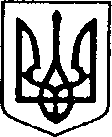 УКРАЇНАЧЕРНІГІВСЬКА ОБЛАСТЬН І Ж И Н С Ь К А    М І С Ь К А    Р А Д АВ И К О Н А В Ч И Й    К О М І Т Е ТР І Ш Е Н Н ЯВід   07лютого 2019 р.		 м. Ніжин		                                           № 35Про розгляд матеріалів опікунської радиВідповідно до статей 34, 52, 53, 59, 73 Закону України “Про місцеве самоврядування в Україні”, Регламенту виконавчого комітету Ніжинської міської ради Чернігівської області VІІ скликання, затвердженого рішенням виконавчого комітету Ніжинської міської ради від 11.08.2016 р. №220, протоколу засідання опікунської ради від 01.02.2019 р. та розглянувши заяви громадян, виконавчий комітет міської ради вирішив:1.На підставі статей 60, 63 Цивільного кодексу України затвердити подання органу опіки та піклування про те, що ПІП, (05.10.1956 р. н.), можливо призначити опікуном над ПІП, (01.04.1977 р. н.), у разі визнання його недієздатним.2. На підставі статті 75 Цивільного кодексу України та пункту 5.1 Правил опіки та піклування затвердити:2.1.Подання про те, що ПІП, (25.01.1968 р. н.), директора Ніжинського дитячого будинку-інтернату, можливо звільнити від повноважень опікуна над недієздатною особою ПІП, (26.06.1992 р. н.), у зв’язку з переведенням її до (конфіденційна інформація) на постійне місце перебування.2.2.Подання про те, що ПІП, (25.01.1968 р. н.), директора Ніжинського дитячого будинку-інтернату, можливо звільнити від повноважень опікуна над недієздатною особою ПІП, (31.07.1994р.),  у зв’язку з переведенням її до (конфіденційна інформація) на постійне місце перебування.2.3.Подання про те, що ПІП, (25.01.1968 р. н.), директора Ніжинського дитячого будинку-інтернату, можливо звільнити від повноважень опікуна над недієздатною особою ПІП, (23.05.1994 р. н.), у зв’язку з переведенням її до (конфіденційна інформація) на постійне місце перебування.3. На підставі пункту 18 Правил реєстрації місця проживання, пункту 1.7 Правил опіки та піклування надати дозвіл ПІП, (14.08.1943 р. н.,) від імені недієздатної особи ПІП, (12.03.1943 р. н.,) опікуном якої вона є відповідно до рішення виконавчого комітету Ніжинської міської ради від (конфіденційна інформація) надати згоду на реєстрацію місця проживання ПІП, (09.04.1982 р. н.,) та ПІП, (26.12.1992 р. н.,) за адресою: (конфіденційна інформація) у м. Ніжині, що належить недієздатній ПІП, (2.03.1943 р. н.),  згідно з свідоцтвом про право власності на житло від (конфіденційна інформація). серія (конфіденційна інформація). При цьому права та інтереси недієздатної не будуть порушені.4.  Начальнику служби у справах дітей Рацин Н.Б. забезпечити оприлюднення даного рішення на офіційному сайті міської ради протягом 5 робочих днів з дня його прийняття.5. Контроль за виконанням рішення покласти на заступника міського                                                                                                                          голови з питань діяльності виконавчих органів ради Алєксєєнка І.В.Головуючий на засіданні виконавчого комітетуНіжинської міської радиперший заступник міського голови з питань діяльності виконавчих органів ради                           Г. ОЛІЙНИК